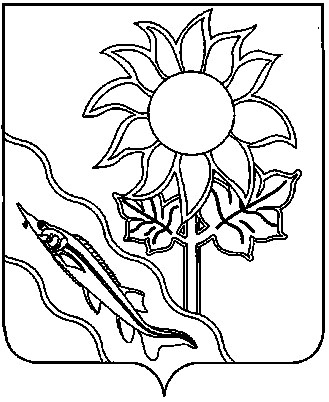 АДМИНИСТРАЦИЯ АЛЕКСАНДРОВСКОГО СЕЛЬСКОГО ПОСЕЛЕНИЯ ЕЙСКОГО РАЙОНАП О С Т А Н О В Л Е Н И Ес. АлександровкаОб утверждении Порядка формирования и ведения реестра источников доходов бюджета Александровского сельского поселения Ейского районаВ соответствии со статьей 55 Федерального Закона от 06 октября 2003 года № 131-ФЗ «Об общих принципах организации местного самоуправления в Российской Федерации», статьей 47.1 Бюджетного кодекса Российской Федерации и в целях организации учета источников доходов бюджета Александровского сельского поселения Ейского района, п о с т а н о в л я ю: 1. Утвердить порядок формирования и ведения реестра источников доходов бюджета Александровского сельского поселения Ейского района, согласно приложению к настоящему постановлению.2. Общему отделу администрации Александровского сельского поселения Ейского района (Кошлец) разместить настоящее постановление на официальном сайте администрации Александровского сельского поселения Ейского района.3. Контроль за исполнением настоящего постановления возложить на начальника финансового отдела администрации Александровского сельского поселения Ейского района Н.Н. Прадун.4. Настоящее постановление вступает в силу со дня его подписания.Глава Александровского сельского поселения Ейского района                                             С.А. ЩегольковаПРИЛОЖЕНИЕ  к постановлению администрацииАлександровского сельского поселения Ейского районаот ___________ № ____ПОРЯДОКформирования и ведения реестра источников доходов бюджета Александровского сельского поселения Ейского района1. Настоящий порядок формирования и ведения реестра источников доходов бюджета Александровского сельского поселения Ейского района (далее – Порядок), разработан в соответствии со статьей 47.1 Бюджетного кодекса Российской Федерации и Общими требованиями к составу информации, порядку формирования и ведения реестра источников доходов Российской Федерации, реестра источников доходов федерального бюджета, реестров источников доходов бюджетов субъектов Российской Федерации, реестров источников доходов местных бюджетов и реестров источников доходов бюджетов государственных внебюджетных фондов (далее – Общие требования), утвержденными постановлениями Правительства Российской Федерации от 31 августа 2016 года № 868 «О порядке формирования и ведения перечня источников доходов Российской Федерации», и определяет правила формирования и ведения реестра источников доходов бюджета Александровского сельского поселения Ейского района.2. Для целей настоящего Порядка применяются следующие понятия:- перечень источников доходов бюджета Александровского сельского поселения Ейского района – свод (перечень) федеральных налогов и сборов, региональных и местных налогов, страховых взносов на обязательное социальное страхование, иных обязательных платежей, других поступлений, являющихся источниками формирования доходов бюджета Александровского сельского поселения Ейского района, с указанием правовых оснований их возникновения, порядка расчета (размеры, ставки, льготы) и иных характеристик источников доходов бюджета Александровского сельского поселения Ейского района, определяемых настоящим Порядком;- реестр источников доходов бюджета – свод информации о доходах бюджета по источникам доходов бюджета Александровского сельского поселения Ейского района, формируемой в процессе составления, утверждения и исполнения бюджета, на основании перечня источников доходов бюджета Александровского сельского поселения Ейского района.3. Формирование и ведение реестра источников доходов бюджета Александровского сельского поселения Ейского района осуществляется начальником финансового отдела администрации Александровского сельского поселения Ейского района (далее – начальник финансового отдела) в соответствии с требованиями настоящего Порядка.4. Начальник финансового отдела осуществляет проверку фрагментов реестра источников доходов, на предмет отсутствия искажений и неточностей в обязательных реквизитах нормативных правовых актов Российской Федерации, муниципальных правовых актов администрации Александровского сельского поселения договоров и соглашений (отдельных статей, пунктов, подпунктов, абзацев нормативных правовых актов, договоров и соглашений), содержащихся в представленном фрагменте реестра источников доходов, а также на предмет соответствия нормам действующего законодательства муниципальных правовых актов.5. Формирование и ведение реестра источников доходов бюджета Александровского сельского поселения Ейского района осуществляется в бумажном и электронном форматах.6. Формирование и ведение реестра источников доходов бюджета Александровского сельского поселения Ейского района осуществляется путём внесения в электронный документ сведений об источниках доходов бюджета Александровского сельского поселения, обновления и (или) исключения этих сведений.7. Формирование и ведение реестра источников доходов бюджета Александровского сельского поселения Ейского района осуществляется по форме согласно приложению к настоящему Порядку.8. Данные реестра используются при составлении проекта бюджета Александровского сельского поселения Ейского района на очередной финансовый год.Начальник финансового отдела                                                            Н.Н. ПрадунПРИЛОЖЕНИЕк Порядку формирования и ведения реестра источников доходов бюджета Александровского сельского поселения Ейского районаот ___________ № ____Форма реестра источников доходов Александровского сельского поселения Ейского районаГлава сельского поселения  __________________   ___________________                                                   (подпись)                             (ФИО)«__» _____________ 20_ г.Начальник финансового отдела                                                                                                                                    Н.Н. Прадунот12.01.2024№2Наимено-вание группы источников доходов бюджетовКод классификации доходов бюджетовКод классификации доходов бюджетовКод классификации доходов бюджетовКод классификации доходов бюджетовКод классификации доходов бюджетовКод классификации доходов бюджетовКод классификации доходов бюджетовКод классификации доходов бюджетовНаимено-вание кода класси-фикации доходов бюджетаНаимено-вание главного админис-тратораПоказа-тели прог-ноза доходов в теку-щем финан-совом году в соответ-ствии с реше-нием о бюджетеПоказа-тели кассо-вых поступ-лений  в теку-щем финан-совом году (по состо-янию на _____г.Оцен-ка испол-нения теку-щего финан-сового годаПоказатели прогноза доходов бюджета на очередной финансовый годНаимено-вание группы источников доходов бюджетовКод глав-ного админи-стратора доходов местного бюджетаКод вида доходов бюджетовКод вида доходов бюджетовКод вида доходов бюджетовКод вида доходов бюджетовКод вида доходов бюджетовКод подвида доходов бюджетовКод подвида доходов бюджетовНаимено-вание кода класси-фикации доходов бюджетаНаимено-вание главного админис-тратораПоказа-тели прог-ноза доходов в теку-щем финан-совом году в соответ-ствии с реше-нием о бюджетеПоказа-тели кассо-вых поступ-лений  в теку-щем финан-совом году (по состо-янию на _____г.Оцен-ка испол-нения теку-щего финан-сового годаПоказатели прогноза доходов бюджета на очередной финансовый годНаимено-вание группы источников доходов бюджетовКод глав-ного админи-стратора доходов местного бюджетаГруппа доходовПодгруппа доходовСтатья доходовПодстатья доходовЭлемент доходовГруппа подвида доходов бюджетаАнали-тическая группа подвида доходов бюджетаНаимено-вание кода класси-фикации доходов бюджетаНаимено-вание главного админис-тратораПоказа-тели прог-ноза доходов в теку-щем финан-совом году в соответ-ствии с реше-нием о бюджетеПоказа-тели кассо-вых поступ-лений  в теку-щем финан-совом году (по состо-янию на _____г.Оцен-ка испол-нения теку-щего финан-сового годаПоказатели прогноза доходов бюджета на очередной финансовый год